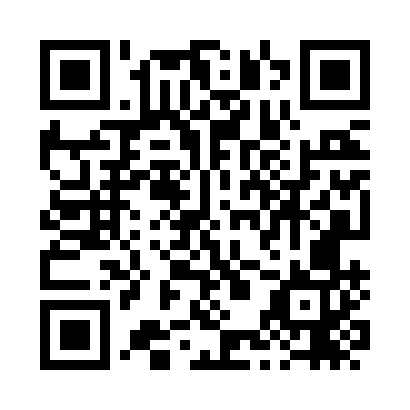 Prayer times for Vila Rica, BrazilWed 1 May 2024 - Fri 31 May 2024High Latitude Method: NonePrayer Calculation Method: Muslim World LeagueAsar Calculation Method: ShafiPrayer times provided by https://www.salahtimes.comDateDayFajrSunriseDhuhrAsrMaghribIsha1Wed4:175:2911:212:425:146:222Thu4:175:2911:212:425:136:213Fri4:175:2911:212:425:136:214Sat4:175:2911:212:425:136:215Sun4:175:2911:212:425:136:216Mon4:175:3011:212:425:126:207Tue4:175:3011:212:425:126:208Wed4:175:3011:212:425:126:209Thu4:175:3011:212:415:126:2010Fri4:175:3011:212:415:116:2011Sat4:185:3011:212:415:116:2012Sun4:185:3111:212:415:116:2013Mon4:185:3111:212:415:116:2014Tue4:185:3111:212:415:106:1915Wed4:185:3111:212:415:106:1916Thu4:185:3111:212:415:106:1917Fri4:185:3211:212:415:106:1918Sat4:185:3211:212:415:106:1919Sun4:185:3211:212:415:106:1920Mon4:185:3211:212:415:106:1921Tue4:195:3211:212:415:106:1922Wed4:195:3311:212:415:106:1923Thu4:195:3311:212:415:106:1924Fri4:195:3311:212:415:096:1925Sat4:195:3311:212:415:096:1926Sun4:195:3411:222:415:096:1927Mon4:195:3411:222:415:096:2028Tue4:205:3411:222:415:096:2029Wed4:205:3411:222:415:096:2030Thu4:205:3511:222:415:096:2031Fri4:205:3511:222:415:096:20